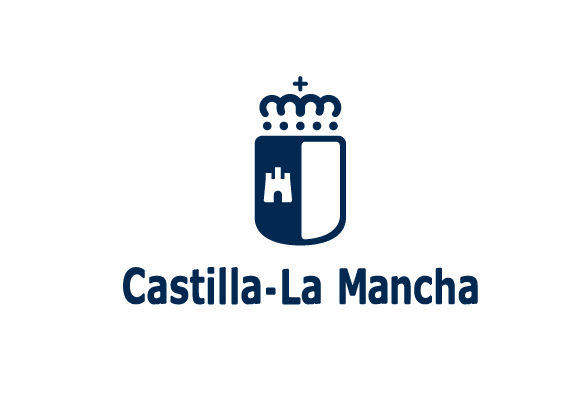 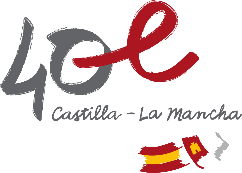 CALENDARIO DE ACTUACIONES DEL PROCESO DE PRUEBAS LIBRES PARA LA OBTENCIÓN DEL TÍTULO DE GRADUADO EN EDUCACIÓN SECUNDARIA OBLIGATORIA PARA PERSONAS MAYORES DE 18 AÑOS, EN LAS CONVOCATORIAS DEL AÑO 2023.PRIMERA CONVOCATORIASEGUNDA CONVOCATORIAACTUACIONESCALENDARIOInicio plazo presentación de solicitudes11 de abril de 2023Fin plazo de presentación de solicitudes2 de mayo de 2023Publicación listado provisional de personas admitidas y excluidas2 de junio de 2023Publicación listado definitivo de personas admitidas y excluidas13 de junio de 2023Prueba19 de junio de 2023Publicación de resultados26 de junio de 2023Inicio plazo reclamaciones27 de junio de 2023Fin plazo de reclamaciones30 de junio de 2023Publicación resultados definitivos3 de julio de 2023ACTUACIONESCALENDARIOInicio plazo presentación de solicitudes16 de junio de 2023Fin plazo de presentación de solicitudes5 de julio de 2023Publicación listado provisional de personas admitidas y excluidas20 de julio de 2023Publicación listado definitivo de personas admitidas y excluidas4 de septiembre de 2023Prueba7 de septiembre de 2023Publicación de resultados13 de septiembre de 2023Inicio plazo reclamaciones14 de septiembre de 2023Fin plazo de reclamaciones15 de septiembre de 2023Publicación resultados definitivos18 de septiembre de 2023